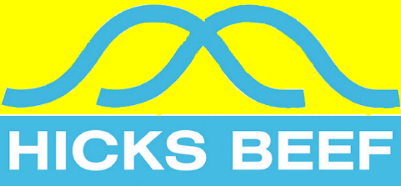 AUTUMN 2021 BULL & FEMALE SALEHicks Beef will retain a semen share for within herd use only in the following lots     Lot 3    Lot 22      Lot 52Withdrawn     Bulls    Lot 17   Lot 26   Lot 30   Lot 61         Females    Lot 75    Lot 79    Lot 80Catalogue corrections and extra informationLot 53    HRAQ81 We are waiting for final confirmation that Hicks Premier Q81 will be fully registered by the Red Angus Society. If this does not happen and the bull is purchased by a stud breeder a full refund will be made.Lot 54   HRAQ96 has a 50% NH risk - results will be available soon, unfortunately there was a delay in test result.Lot 59   HRAQ113 has a 50% NH risk - results will be available soon, unfortunately there was a delay in test result.Lot 55   Correct name is Hicks Profitbuilder Q94 (ET) Correct Sire is H2R Profitbuilder B403 Lot 62   Correct name is Hicks Profitbuilder Q138 (ET) Correct Sire is H2R Profitbuilder B403 The EBVs below are March Red Angus Group Breedplan Figures, updating the catalogue which shows mid parent value EBVs for these lots.Lot 65   HRAM38   Correct sire is Hicks Henry H61 Lot 78   HRAR68 calf at foot   Correct sire is WFL Profitmaker5 E7030 and correct name is Hicks Profitmaker R68 LOTIDENTCEDSIRE    GLBW200400600MCWMILKSSCWTRIBRUMPEMARBYIMFSMIVINSI54HRAQ96-2.9Marble Bar-4.34.644607773111.8420.30.31.70.20.652546155HRAQ940Profit Builder-2236637265131.8510.20.330.60.963526459HRAQ1131.2Marble Bar-4.92.436506661111.3390.80.92.70.40.654535962HRAQ138-2.6Profit Builder-1.43.137657669131.8510.30.330.60.9615064